First Name of Application CV No 162862Whatsapp Mobile: +971504753686 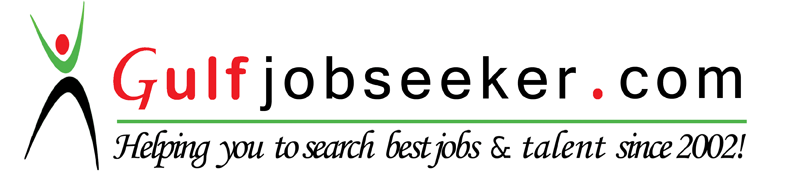 To get contact details of this candidate Purchase our CV Database Access on this link.http://www.gulfjobseeker.com/employer/services/buycvdatabase.php Career Objective:To eagerly seek a responsible position and challenging and rewarding career in Human Resource, supervisory, secretarial, administrative, accounting, Public Relation, Customer Service and Call centre. And deploy acquired skills and education in a result oriented company for continued self-growth and enhancement of the organisation.Academic Profile:PUC: St. Agnes College, Mangalore in 1995-96.DCA: Diploma in Computer Applications at MICE, Mangalore, in 1996-97BA: Bachelor’s Degree in Arts, St. Agnes College, Mangalore in 1996-99.MS-Office:  at St. Aloysius Mangalore in 1999.Others Qualifications: “Boutique Orientation Programme” course from Titan Industries Limited, Bangalore, India in 2000.“GPS” training for SGH GPS and HBME GPS paymentsWork Experience:Worked as a Customer Relation Officer for “Tanishq The Jeweler’ Mangalore, from Oct. 2000 to Dec. 2002. Worked as PRO for ‘Adroit Group’ Bangalore, from Jan 2003 to Mar. 2005. (Part-time)Worked as a Front Office Exec. For ‘Sagar Apollo Hospital’ Bangalore from Feb. 2003 to March 2006.Worked as Front Office Sr. Exec for ‘Shahi Exports Pvt. Ltd.,’ Bangalore from Apr. 2006 to July 2007.Worked as Sr. CSE for ‘HSBC Data processing unit’ Bangalore from Sept. 2007 to Apr. 2011. Worked as a Sr. Process Executive at ‘Cognizant’ Mangalore, since August 2011 to 21st March 2014.Worked for “Rohan Corporation” Mangalore, as a Manager for Tele Marketing Team, Since April 2014 till January 2015. Currently working with New shield Insurance Brokers LLC, Dubai, U.A.E., as Manager – HR & Admin department since April 2015 till date. Job Responsibilities:     	Human resource, dealing with employees affairs           	Short listing candidates from different sources           Screening and scheduling the shortlisted candidates for interview Interview process etc.In-charge and completely responsible for Admin departments activities Manage day to day business meetings schedule for the Management Tickets booking for Management's business toursCoordinate and assign work to the messengers and drivers Handle the entire Admin team Fax, couriers and clients calls monitoring and handling Event organiser, assign work to PROCounter Sales, Trained the employees on sales OPD, Front Desk and Admission deskStudent admissions and counselingDocuments verificationsFront office and guest relationsHousekeeping SupervisorAdmin AssistanceSchedule meetings and TrainingsMiddle East Dubai, U.A.E Payments processingUK payments processing FOREX loading and rates bookingSingapore branch payments processingSelling Credit cards to the UK bank account holdersTrained employees on payments processWork Life balance committee memberUS Mortgage Inbound and Outbound calls handlingOutreach Group committee memberLead creation and increase business opportunitiesLead generation process trainingManager Tele-Marketing team of 9 members Report generation Real estate deals closuresPersonal Skills:Enthusiastic, inquisitive and hardworking candidate who looks forward to a challenging job.Ability to deal with people diplomatically, willingness to learn, Team facilitator.Excellent Team Handling, learning and Training abilityFront Office supervisorInbound and Out Bound Calls HandlingHobbies:Listening to MusicWatching MoviesShoppingWatching kids playPersonal Data:Date of Birth	:	01.09.1978Sex	:	FemaleNationality	:	IndianExpiry Date	:	26/07/2021Marital Status	:	SingleLanguages Known	:	English, Hindi, Kannada, Tulu, Konkani, Urdu etc.,